MEGHÍVÓ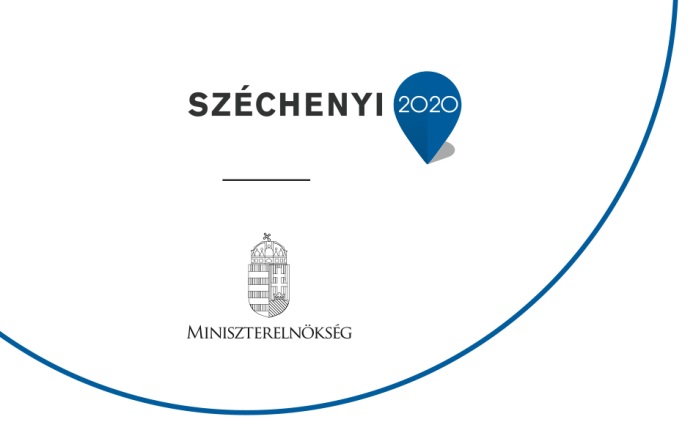 Az Apáti Németh Méhészet Nonprofit Kft nevében tisztelettel meghívom az Alsónemesapátiban tartandó Nyílt Napunkra és Projektzáró rendezvényünkre, melynek:Helyszíne:	Bodza Tanya (8924 Alsónemesapáti Kossuth Lajos utca – a Faluközpontból jövet, a vasúti átjáró után jobbra, a Játszótér mögött)Időpontja:	2024. április 26. (péntek) 11:00 órától 17 óráigTémája:	1. Nyílt Nap (10-12 óra), ismerkedés a méhészet az apiterápia világával (elsősorban fiatalok és gyermekek jelentkezését várjuk)2. Projektbemutató és Szakmai Fórum (14-17 óra)- Köszöntés: Nagy Bálint országgyűlési képviselő és Czirákiné Peresztegi Katalin polgármester- Projekt megvalósítás bemutatása: Németh Zsolt, Söjtöri Ambrózia Mézlovagrend nagymestere- Méhészet és Apiterápia, a méhtermékek gyógyhatásai: Németh Anita, Fito - és Apiterápiás szakember- A Projekt eredményeinek bemutatása: Apáti Németh Méhészet Nonprofit Kft- Szakmai egyeztetések, együttműködések előkészítése a Mézlovagrendek képviselői között. Szíves megjelenésére feltétlenül számítunk!	Tisztelettel:	Apáti Németh Méhészet Nonprofit KftAlsónemesapáti, 2024. március 25.